DECLARACIÓN DE RIESGO COVID-19(rellenar y enviar obligatoriamente antes de las 22:00h del miércoles 24 de febrero a info@escuderialleida.comLas personas autorizadas deberán tramitar este documento para poder ser acreditadas y acceder al circuito.El firmante, Sr./Sra.                                                               , con DNI nº                                , y fecha de nacimiento                            , como     del equipo                                                                          de la prueba Diada Off-Road de Lleida que se celebrará el sábado 20 de febrero de 2021, que participará en la competición de   , bajo su propia responsabilidad a todos los efectos legales;DECLARAde conformidad con la legislación vigente, así como con el PROTOCOLO DE PREVENCIÓN CONTAGIOS COVID-19 de la Federació Catalana d’Automobilisme, y con el objetivo principal de la preservación de la salud de todos y el retorno a las competiciones seguras delante el riesgo del COVID-19, he sido informado y acepto que no se me permita accedir al recinto del circuito si:Estoy sujeto a medidas de cuarentenaTengo COVID-19 activoTengo o he tenido una temperatura corporal de 37,5º en los últimos 5 díasTengo o he tenido uno de los siguientes síntomas en los últimos 5 días: fuerte reducción en sabores, fuerte reducción en olores, tos seca, dificultad respiratoria, cansancio severo, congestión nasal, dolor de cabeza, diarrea.He estado en contacto directo con personas positivas de COVID-19 en los últimos 14 días anteriores, o con sus familiares, aunque asintomáticos.EL FIRMANTE CERTIFICA QUE:En caso afirmativo de tres condiciones del cuestionario se tendría que acreditar la negatividad del COVID-19 mediante test PCR realizado en los últimos 5 días o mediante serología en los últimos 14 días.I se compromete a:Comunicar rápidamente al Jefe Médico de la competición referenciada cualquier cambio en las declaraciones emitidas hoy y para cumplir con todas las disposiciones de la legislación vigente, así como las del Protocolo de Prevención de Contagios Covid 19 de la FCA.Lugar y fecha:      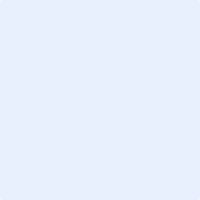 Firmado: D.      Tel y email de contacto:     Está sujeto a cuarantena de Covid-19SINOTiene o ha tenido  fatiga severa en los últimos 14 díasSINOCovid-19 en activoSINOTiene o ha tenido congestión nasal en los últimos 14 díasSINOTiene o ha tenido fiebre en los últimos 14 días con temperatura >= 37.5 ºSINOTiene o ha tenido dolor de cabeza en los últimos 14 díasSINOTiene o ha tenido pérdida de olfato o sabor en los últimos 14 díasSINOTiene o ha tenido diarrea en los últimos 14 díasSINOTiene o ha tenido tos seca durante los últimos 14 díasSINOLos últimos 14 días ha estado en contacto con personas positivas de Covid-19SINOTiene o ha tenido dificultades para respirar en los últimos 14 díasSINOEn caso afirmativo, estado inmunológico actual es?fecha test y resultado     (+)(-)Recordar Reglamento Particular, máximo autorizados por equipo: Autocross  (1 piloto + 1 Jefe equipo + 3 asistencia)Resistencia (3 pilotos + 1 jefe de equipo + 3 asistencia)Coordinación Covid-19 Escuderia Lleida |  Rosa Ballarin  | 659264128 - info@escuderialleida.com